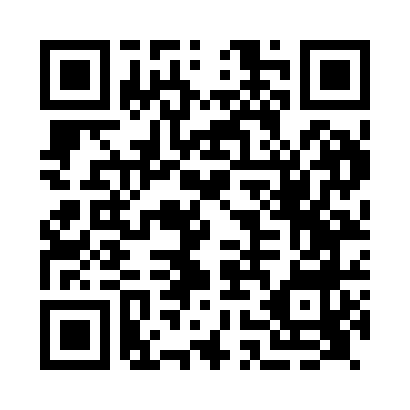 Prayer times for Imber, Wiltshire, UKMon 1 Jul 2024 - Wed 31 Jul 2024High Latitude Method: Angle Based RulePrayer Calculation Method: Islamic Society of North AmericaAsar Calculation Method: HanafiPrayer times provided by https://www.salahtimes.comDateDayFajrSunriseDhuhrAsrMaghribIsha1Mon3:054:571:126:489:2711:202Tue3:054:581:126:489:2711:193Wed3:064:591:136:479:2611:194Thu3:064:591:136:479:2611:195Fri3:075:001:136:479:2511:196Sat3:075:011:136:479:2511:197Sun3:085:021:136:479:2411:198Mon3:085:031:136:469:2311:189Tue3:095:041:146:469:2311:1810Wed3:095:051:146:469:2211:1811Thu3:105:061:146:459:2111:1712Fri3:105:071:146:459:2011:1713Sat3:115:081:146:459:1911:1714Sun3:125:091:146:449:1811:1615Mon3:125:111:146:449:1711:1616Tue3:135:121:146:439:1611:1517Wed3:145:131:146:439:1511:1518Thu3:145:141:156:429:1411:1419Fri3:155:161:156:419:1311:1420Sat3:165:171:156:419:1211:1321Sun3:165:181:156:409:1111:1222Mon3:175:191:156:399:0911:1223Tue3:185:211:156:399:0811:1124Wed3:185:221:156:389:0711:1125Thu3:195:241:156:379:0511:1026Fri3:205:251:156:369:0411:0927Sat3:205:261:156:359:0211:0828Sun3:215:281:156:349:0111:0829Mon3:225:291:156:348:5911:0730Tue3:225:311:156:338:5811:0631Wed3:255:321:156:328:5611:03